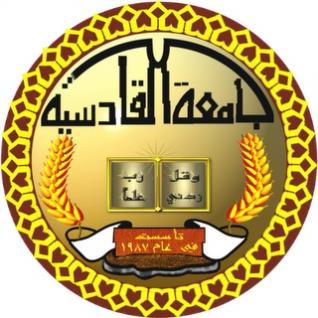    وزارة التعليم العالي والبحث العلمي 	      جامعة القادسية / كلية التربية    قسم اللغة العربية / الدراسات الأوليةحركية الصورة في شعر بلند الحيدري بحث تقدمت به الطالبة  نور طراد  عليإلى مجلس عمادة كلية التربية / قسم اللغة العربية كجزء من متطلبات نيل شهادة البكالوريوس في اللغة العربية وآدابها إشراف أ.د حمزة فاضل    1439هـ                                                                                                                                        2018مبسم الله الرحمن الرحيم"قالوا سبحانك لا علم لناالا ما علمتنا انك انت العليم الحكيم"                                                                                                         صدق الله العظيم                                                       (البقرة: 32)(أ)الإهداءإلى من سعى وشقى لأنعم بالرحة والهناء ...الذي لم يبخل بشيء من أجل دفعي في طريق النجاح ...الذي علمني أن أرتقي سلم الحياة بحكمة وصبر ...                                                                                   المرحوم والدي أنار الله قبره إلى الينبوع الذي لا يمل العطاء ...إلى من حاكت سعادتي بخيوط منسوجة من قلبها ....                                                                                    والدتي الطيبة . إلى سندي ...                                                           إخوتي .إلى من علمونا حروفا من ذهب وكلمات من درر ....إلى من صاغوا لنا علمهم حروفا  ...ومن فكرهم منارة تنير لنا طريق العلم والنجاح ...                                                                            أساتذتنا الكرام ... (ب)شكر وتقدير أبدأ بشكر الله (عز وجل) على جعله عسير الامر يسيراً ، وانطلاقا من قول الحبيب المصطفى (صلى الله عليه وسلم) وعلى ال بيته الطيبين الطاهرين . "من لا يشكر الناس لا يشكر الله "اما بعد فلا يسعني بعد الانتهاء من هذا البحث سوى ان اتقدم بفائق الشكر والتقدير والامتنان الى استاذي الفاضل المشرف على البحث (أ.د حمزة فاضل) لما بذله من جهد متميز في سبيل اغناء البحث ولإرشاداته القيمة وتشجيعه المتواصل، فقد كان نعم الاستاذ جزاه الله عني كل خير .  كما اتقدم بالشكر الجزيل الى أساتذتي في قسم اللغة العربية ، على ما أبدوه من مساعدة متواصلة لي  . (ج)